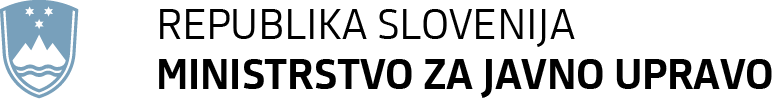 Priloga 2: Metodologija za ocenjevanje škode v društvih in ustanovah – POPLAVE avgust 2023Pri izračunavanju posamezne vrste škode bo upoštevana metodologija, določena z Uredbo o metodologiji za ocenjevanje škode. Škoda na strojih in opremi Škoda na strojih in opremi se določi z modificirano nabavno-vrednostno metodo, ki obsega vrednotenje poškodovanih strojev in opreme pred nesrečo in po  njej. Pri izračunu se upošteva ocenjena tržna vrednost, vključno z amortizacijo. Izračun se napravi po naslednjem obrazcu: ŠK = Vo – VŠD, pri čemer je ŠK = višina škode v EUR, Vo = ocenjena poštena tržna vrednost pred nesrečo v EUR, z upoštevanjem vpliva amortizacije (upošteva se normalna amortizacijska doba za posamezen stroj oz. opremo) VŠD = vrednost po nesreči v EUR. Pri izračunu VŠD se tam, kjer je to smiselno, upoštevajo še: skrajšanje normalne dobe uporabe stroja (»življenjske dobe«) kot posledice zalitja, povečani stroški vzdrževanja kot posledica naravne nesreče, zmanjšana tržna vrednost zaradi učinka naravne nesreče. Škoda na zalogah Škoda na zalogah materiala, nedokončane proizvodnje, proizvodov in trgovskega blaga se ugotavlja na podlagi predloženih računovodskih listin (dobavnica, račun, idr.), ki dokazujejo njihov obstoj ob nesreči.  Škoda na zalogah materiala in trgovskem blagu se določi na podlagi razlike med nabavno vrednostjo in dejansko vrednostjo po nesreči z upoštevanjem zmanjšanja ali povečanja vrednosti teh zalog v času nesreče zaradi sprememb tržnih cen.  Škoda na zalogah se lahko uveljavlja le za tiste vrste blaga, ki so bile v bilanco stanja društva/ustanove prenesene v zadnjih 24 mesecih pred nesrečo.  Škoda na zalogah nedokončane proizvodnje in proizvodov se določi na podlagi razlike med lastno ceno in dejansko vrednostjo po nesreči z upoštevanjem zmanjšanja ali povečanja vrednosti ob nesreči zaradi sprememb tržnih cen. Oboje se izračuna po obrazcu: ŠK = VZ – VŠD, pri čemer je ŠK = višina škode v EUR, VZ = ocenjena dejanska vrednost pred nesrečo v EUR, z upoštevanjem sprememb vrednosti zaradi tržnih razmer (oškodovanec mora predložiti dokazila o spremembi vrednosti zaradi tržnih razmer), VŠD = vrednost po nesreči v EUR. Višino škode se prijavi na obrazcu za posredovanje vloge upravičenca (Obrazec 2), ki mora biti potrjen s strani zapriseženega sodnega cenilca ali pooblaščenega cenilca Slovenskega inštituta za revizijo. Priložene morajo biti tudi kopije morebitnih zavarovalnih polic za zavarovanje škode za primer uničenja zalog zaradi poplave in izjava odgovorne osebe. Škoda na izpadu prihodka Škoda zaradi izpada prihodka pomeni presežek prihodkov nad odhodki društva oziroma ustanove, ki bi ga društvo oz. ustanova lahko ustvarila po nesreči v primerjavi z lastnimi zmogljivostmi pred nesrečo, če nesreče ne bi bilo in bi društvo oz. ustanova normalno poslovala. Po tem programu se kot škoda zaradi izpada prihodka prizna nadomestilo povprečnih mesečnih vrednosti ustvarjene dodane vrednosti oškodovanca za obdobje, za katerega se pričakuje, da svojega poslovanja še ne bo mogel vrniti v stanje pred nesrečo (normalizacija poslovanja), vendar največ za 3 (tri) mesece. 3.1 Dodana vrednost za društva in ustanoveIzračuna se na podlagi podatkov iz izkaza poslovnega izida, katerega vsebina je opredeljena v Navodilu o predložitvi letnih in zaključnih poročil ter drugih podatkov poslovnih subjektov (Uradni list RS, št. 86/16 in 76/17).  DV = KDP – STR – DPO, pri čemer je DV = dodana vrednost KDP = kosmati donos iz poslovanja (AOP oznaka iz priloge 2B: 126) STR = stroški blaga, material in storitev (AOP oznaka iz priloge 2B: 128) DPO = drugi poslovni odhodki (AOP oznaka iz priloge 2B: 148) Če je dodana vrednost »negativna«, škode na izpadu prihodka ni mogoče uveljaviti. 